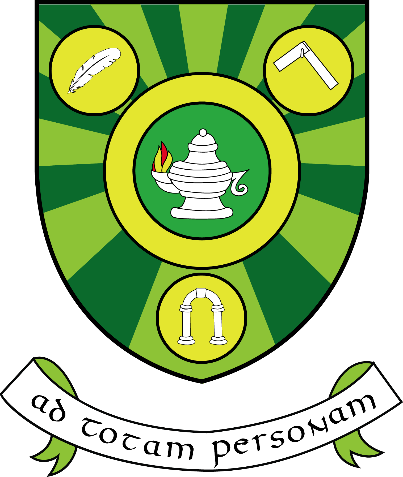 Scoil Ruáin, KillenauleWHOLE SCHOOL GUIDANCE PLAN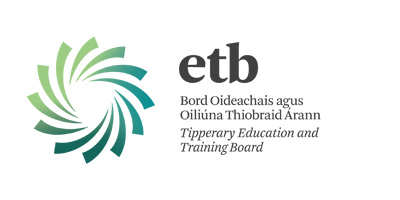 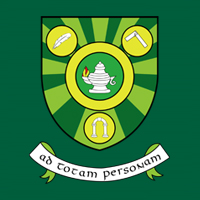 Scoil Ruáin Whole School Guidance PlanSection A: Statement of Guidance PolicyIntroductory statement“Guidance-related learning builds on children’s holistic education which starts in early childhood education… dispositions, attitudes and values, skills, knowledge, and understanding.” In Scoil Ruáin, guidance is delivered by the guidance counsellor in collaboration with the teaching staff and management of the school, the partners in education, and external organisations. Guidance is a whole school activity.This guidance plan was formulated after attending the whole school guidance planning conference in May 2019, and two follow up meetings in Scoil Ruáin in November and December 2019.ScopeGuidance concerns itself with three areas of learning, and eight competencies, as follows:Guidance activities and the relevant personnel are summarised in the attached Whole School Guidance Continuum.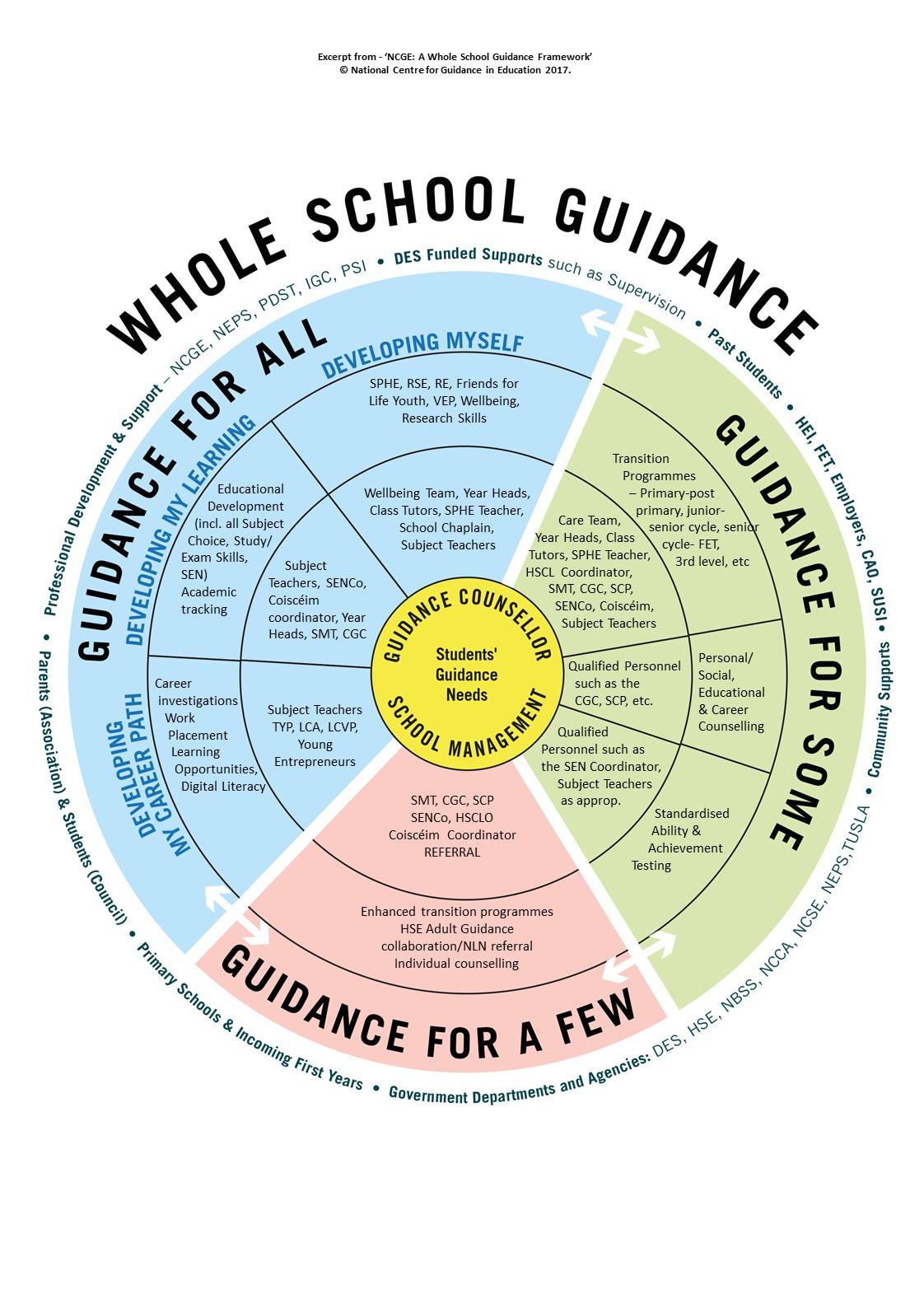 RationaleLegislative and policy framework:Education Act 1998National Skills Strategy 2025Action plan for Education 2019Action plan for Jobs 2018Further Education and Training Strategy 2014-2019National Plan for Equity of Access to Higher Education 2015-2019National Strategy for Higher Education 2030An International Education Strategy for Ireland, 2016-2020We recognise the need to provide appropriate guidance that meets the needs of all students.Relationship to the characteristic spirit of the schoolMission Statement: Scoil Ruáin will provide a quality education in a caring, respectful and nurturing environment. We will encourage the development of the complete person in keeping with our school motto “Ad totam Personam”.Goals and aimsThe aims of guidance in Scoil Ruáin:To include all studentsTo support student transition from primary to post-primary education, from junior to senior cycle, and from senior cycle to employment, FET, or third level education.To guide students in identifying their strengths and aptitudesTo enable students become independent learners and support them in achieving their potential in the next phase of their livesTo facilitate students in making informed, realistic choices. To provide enhanced support for students with additional needs, in line with the continuum of support.The aims of this guidance plan:To tie together all the strands of guidance and promote the idea that guidance is a whole school activity and the responsibility of every member of the school community.To document guidance provision that reflects the needs of junior and senior students.Section B: Guidance ProgrammeKey MeasuresSection C: Guidance ResourcesDocuments:Whole School Guidance templateWhole School Guidance FrameworkWhole School Guidance Framework Pilot 2017-2019PersonnelPrincipalDeputy PrincipalCareer Guidance CounsellorsSEN co-ordinatorCoiscéim co-ordinatorHome School Community Liaison OfficerSchool Completion OfficerAll teaching staffMaterials and facilitiesChromebooksAccess to computer roomCognitive abilities testsAdmissions information from third level institutionsRoom 10CGC officeSection D: Areas for developmentIncreasing uptake of volunteer workDocumenting progression of students after post-primaryIncreased parent voice and focus groups for partners in educationCareers talks from employers and parents as well as university admissions officersIncrease student voiceSupporting students who do not choose to progress to third level.Appendix 1: School TeamsAppendix 2: Relevant policiesAntibullyingChild protectionOne-to-one meetingsWork experienceTransition Year admissionLeaving Cert Applied admissionSchool TripsSEN policyRSE policyPolicy AreaSchoolsDocument Reference NumberSC.R/WSGP/046/0Version No.1Document Drafted byScoil Ruáin KillenauleDate previous version adopted by TETBN/ADate Reviewed/Amended by SchoolFebruary, 2021Date Reviewed / Ratified by Senior Management Team – CE and Directors4th March, 2021Date (Review/Amendment) noted by TETB23rd March, 2021Date of Withdrawal of Obsolete DocumentN/ADocument Ref. No. -Version No. -Developing MyselfDeveloping & maintaining self-esteem & a positive self-concept Interacting effectively with others (face-to-face & online) Developing & growing throughout lifeDeveloping My LearningEmploying effective personal learning/exam strategies Making educational choices in line with career aspirationsDeveloping My Career PathUsing career related information & sources appropriatelyUnderstanding the world of work & life roles Managing career development & decision makingActivityCalendarTimetabled Extra-curricularCGC specificParentInvolvement Staff involvedTransition from primary to post-primaryOpen nightOct/ NovXAllTransition from primary to post-primaryPrimary school visit (principal)OctPrincipal/DeputyTransition from primary to post-primarySubject taster days for primary schoolNovPrimary school liaison teacherTransition from primary to post-primaryEntrance Tests & parent information sessionFeb/ MarXPrincipal/Deputy/Year Head/SENCo/CGC/HSCLOTransition from primary to post-primaryPrimary school visit (HSCLO/SENCo)MayHSCLO/SENCoTransition from primary to post-primaryEducation passportJunXPrimary school/ hsclo/SENCoAll junior studentsRSEOngoing XSPHE teacherAll junior studentsSPHEOngoing XSPHE teacherAll junior studentsWellbeingOngoing XWellbeing teachersAll junior studentsREOngoing XRE teacherAll junior studentsPEOngoing XPE teachersAll junior studentsCSPEOngoing XCSPE teachersAll junior studentsDEAROct/JanXAllAll junior studentsAcademic tracking/ standardised testingOngoingPrincipal/Deputy/Year Heads/SENCo/AllAll junior studentsSEN supportOngoing SENCo/Coiscéim/AllAll junior studentsReportsDec/MayXAllAll junior studentsReferrals to external agencies as appropriateOngoingXPrincipal/Deputy/CGC/SENCo/ CoiscéimAll junior studentsPrize-giving to acknowledge achievementMayAllFirst yearCelebration nightOct/NovXXAll/RE teacherFirst yearSubject tastersOngoingXSpecialist teachersFirst yearLiteracy/numeracy initiativesOngoing XAllFirst yearParent teacher meetingMarXAllFirst yearSubject selection meetingApr/ MayXXPrincipal/Deputy/CGCFirst yearVS ware accessBehaviourAttendanceResultsOngoing XAllFirst yearSport/competitionse.g., hurling, basketball, annual 5K runOngoing XXCoachesFirst yearCultural activitiese.g., poetry aloud, storyteller, JCSP initiativesOngoing XXAllFirst yearBusiness activitiese.g., young entrepreneurs, Christmas marketDec/ MarXBusiness teachersFirst yearSports day/ tripMayXPE teachers/year headsFirst yearStudy skillsOngoingXXCGC/SENCo/SPHE/wellbeing teachersFirst yearResearch skillsOngoingXCGC/SENCo/SPHE/wellbeing teachersFirst yearVocabulary Enrichment ProgrammeOngoingXSENCoFirst yearIndividual CounsellingOngoingXCGCSecond yearVS ware accessBehaviourAttendanceResultsOngoingAllSecond yearSport/competitionse.g., hurling, basketball, annual 5K runOngoingXXAllSecond yearCultural activitiese.g., poetry aloud, storyteller, JCSP initiativesOngoingXXAllSecond yearUptake of optional subjectsOngoingXAllSecond yearFriend for Life: My Friends YouthOngoingXFriends for Life teachersSecond yearShort courses: ESS & PEOngoingXSubject teachersSecond yearTeam-teachingOngoingXSupport teachersSecond yearCBAs & SLAR meetingsJan-MayAll Second yearParent-teacher meetingFebXAllSecond yearTrip abroad to BarcelonaMayXTrip co-ordinator/Support teachers/SNASecond yearL2LP registrationOngoing JCPA coordinatorSecond yearIndividual CounsellingOngoing XCGCThird YearVS ware accessBehaviourAttendanceResultsOngoing Third YearSport/competitionse.g., hurling, basketball, annual 5K runOngoing XXThird YearCultural activitiese.g., poetry aloud, storyteller, JCSP initiativesOngoing XXThird YearTerm assessmentNovAllThird YearParent-teacher meetingDecAllThird YearPre-examsJan-FebAllThird YearInformation evening on subject options and programmesFebPrincipal/DeputyThird YearProgramme/subject selection meetingsMarPrincipal/Deputy/CGCThird YearInterviews for TY/LCAMarExternal interviewerThird YearCBA & SLAR meetingsNov-AprAllAll senior studentsRSEOngoing XSubject teachersAll senior studentsSPHEOngoing XSubject teachersAll senior studentsREOngoing XSubject teachersAll senior studentsPEOngoing XSubject teachersAll senior studentsCareersOngoing XXCGCAll senior studentsDEAROctAllAll senior studentsAcademic trackingOngoing Principal/Deputy/Year Heads/SENCo/AllAll senior studentsSEN supportOngoing SEN teamAll senior studentsReportsDec/ MayAllAll senior studentsReferrals to external agencies as appropriateOngoingXPrincipal/Deputy/CGC/SENCo/ CoiscéimAll senior studentsPrize-giving to acknowledge achievementMayXAllAll senior studentsIndividual CounsellingOngoingXCGCTYInduction daySepTY coordinatorTYPortfolio (incl. career investigation)Ongoing TY coordinator/allTYSPHEOngoing XTYVariety of independent activities e.g., recycling, exam aides, etc...Ongoing XAllTYBaby simulatorsNov-MarXTY coordinatorTYMusical productionOct-NovXTY coordinator/Support staffTYCareers ExpoOct CGC/support staffTYCAT 4 with LC indicatorsDecCGC/SencoTYVoluntary work e.g., Lourdes, Hope Foundation, OAP partyOngoing XTY coordinator/RE teacherTYWork ExperienceJan/MarXTY coordinator/CGCTYIndividual interviews about senior cycle choicesMarPrincipal/Deputy/CGCTYYoung EntrepreneursDecXBusiness teachersTYGaisceOngoing XGaisce coordinatorTY2 night residentialAprXTY coordinatorTYGraduation ceremonyMayTY coordinatorTYIndividual counsellingOngoing XCGCFifth yearCAT 4 for those who skipped TYDecCGC/SENCoFifth yearIndividual career guidance meetings, focus on subject levels and goalsOngoingXCGCFifth yearRevised study plan for senior cycleOngoing XCGC/SPHE teacherFifth yearLCVPOngoing Business teachersFifth yearLCAOngoing LCA coordinator/AllFifth yearCareers ExpoOct/ NovCGCFifth yearLCVP work experienceProgrammes coordinator/business teachersFifth yearVisiting speakers from third levelOngoingXCGCFifth yearIntro to Qualifax, CAO and careers portal as well as university websiteOngoingXCGCFifth yearComplete interest inventoryOngoingXCGCFifth yearGodolphin interview techniques and motivational speakersOngoingXProgrammes coordinator/business teacherFifth yearIndividual counsellingOngoingCGCLCA 1TasksXAllLCA 1Key assignmentsXAllLCA 1Careers ExpoXCGCLCA 1Weekly work experienceXProgrammes coordinator/LCA coordinatorLCA 1SafepassXLCA coordinatorLCA 1Manual HandlingXLCA coordinatorLCA 1Vocational Prep (incl. Interview techniques, etc...)XXCGCSixth yearCAO fillingNov-JanCGCSixth yearCAO late applicationFeb-JunCGCSixth yearDARE/HEAR applicationsJan-MarCGC/SENCoSixth yearCareers ExpoOct/ NovXXCGCSixth yearAdvice on scholarships, accommodation, etc… for third levelOngoingXCGC/SPHE teacherSixth yearVisiting speakersOngoingXProgrammes coordinatorSixth yearAttending university open daysOngoingXCGCSixth yearGodolphin and Camida scholarship interviewsXProgrammes coordinator/business teacherSixth yearParent teacher meetingOct/ MarXAllSixth yearGraduation ceremonyMayXAllSixth yearIndividual CounsellingOngoingCGCLCA 2TasksOngoingXAllLCA 2Key assignmentsOngoingXSubject teachersLCA 2Careers ExpoXCGCLCA 2SafepassXLCA coordinatorLCA 2Manual HandlingXLCA coordinatorLCA 2Visit to Archerstown FETXCGC/LCA coordinatorLCA 2Vocational PrepXCGCLCA 2Personal Achievement TaskOngoingLCA coordinatorLCA 2Graduation ceremonyMayXAllSenior ManagementPrincipal: James WilliamsDeputy Principal: Siobhan LandersProgrammes co-ordinator: Joan CostiganAP1s:Sean O’ReganElaine ShineGerry TreacyGerry MaguireGráinne MolonyJane O Connor (acting) Year HeadsGerry MaguireGerry TreacySiobhan TobinBreeda O’NeillClaire GubbinsPaul WhiteSean O ReganAP2sClaire GubbinsVincent O’DwyerBreeda O’NeillSiobhan TobinFrancis KearneyBridget CarpenterSEN Breda DwyerJane O’ConnorRhea SmithLaura JordanMargaret O’NeillPaula Tobin GleesonMarie SheehanCritical Incident Management TeamJames WilliamsSiobhan LandersJane O’ConnorJoan CostiganSean O’ReganGráinne Molony/Elaine ShineRoisin SlatteryLucy ButlerStudent support/Care teamJames WilliamsSiobhan LanderJoan CostiganJane O’ConnorRoisin SlatteryBreda DwyerGrainne Molony/Elaine ShineGuidance TeamJoan CostiganJames WilliamsSiobhan Landers Grainne Molony/Elaine ShineBreda DwyerGerry MaguireBreeda O’NeillJane O’ConnorRoisin Slattery DEISGrainne Molony/Elaine Shine*Siobhan LandersJane O’ConnorJoan CostiganRoisin SlatteryElaine Shine – acting HSCLO